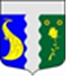 МЕСТНАЯ АДМИНИСТРАЦИЯ МУНИЦПАЛЬНОГО ОБРАЗОВАНИЯ ПОСЁЛОК ТЯРЛЕВОРАСПОРЯЖЕНИЕот 12.10.2020                                                                                                        №  33«Об утверждении ведомственной целевойпрограммы по участию в реализации мер по  профилактике дорожно - транспортного травматизма на территории муниципального образования посёлок Тярлево, включая размещение, содержание и ремонт искусственных неровностей на внутриквартальных проездах на 2021 год» В соответствии с Федеральным законом от 06.10.2003 № 131-ФЗ
«Об общих принципах организации местного самоуправления в Российской Федерации», Законом г. Санкт-Петербурга от 23.09.2009 № 420-79 «Об организации местного самоуправления в г. Санкт-Петербурге», Уставом внутригородского муниципального образования г. Санкт-Петербурга поселок Тярлево, Постановлениеv местной администрации муниципального образования поселок Тярлево от 16.09.2020 № 33 «Об утверждении Порядка разработки, реализации и оценки эффективности ведомственных целевых программ местной администрации внутригородского муниципального образования Санкт-Петербурга поселок Тярлево»:1. Утвердить ведомственную целевую программу по участию в реализации мер по  профилактике дорожно - транспортного травматизма на территории муниципального образования посёлок Тярлево, включая размещение, содержание и ремонт искусственных неровностей на внутриквартальных проездах на 2021 год (приложение 1).	2. Утвердить План мероприятий по  участию в реализации мер по  профилактике дорожно - транспортного травматизма на территории муниципального образования посёлок Тярлево, включая размещение, содержание и ремонт искусственных неровностей на внутриквартальных проездах на 2021 год (приложение 2).3.  Контроль за исполнением настоящего Распоряжения оставляю за собой.Глава местной администрации                                                                         внутригородского муниципального образования поселок Тярлево                                                             А.О. НиколаевПриложение 1 к Распоряжениюместной администрациимуниципального образования посёлок Тярлевоот 12.10.2020 № 33Ведомственная целевая программа по  участию в реализации мер по  профилактике дорожно - транспортного травматизма на территории муниципального образования посёлок Тярлево, включая размещение, содержание и ремонт искусственных неровностей на внутриквартальных проездах  на 2021 годПаспорт программы Приложение 2 к Распоряжениюместной администрациимуниципального образования посёлок Тярлевоот  12.10.2020 № 33Перечень (план) основных мероприятий Программыресурсное обеспечение ПрограммыФинансовое обеспечение, необходимое для реализации мероприятий Программы, составит   128,4 тыс. руб. (сто двадцать восемь тысяч четыреста рублей 00 копеек).Оценка эффективности реализации программыОценка эффективности реализации программы осуществляется в соответствии с Постановлением главы местной администрации от 16.09.2020 № 33 «Об утверждении Порядка разработки, реализации и оценки эффективности ведомственных целевых программ образования Санкт-Петербурга поселок Тярлево».1.Наименование программыУчастие в реализации мер по участию в реализации мер по  профилактике дорожно - транспортного травматизма на территории муниципального образования посёлок Тярлево, включая размещение, содержание и ремонт искусственных неровностей на внутриквартальных проездах на 2021 годУчастие в реализации мер по участию в реализации мер по  профилактике дорожно - транспортного травматизма на территории муниципального образования посёлок Тярлево, включая размещение, содержание и ремонт искусственных неровностей на внутриквартальных проездах на 2021 год2. Правовая база2. Правовая база1)  Конституция Российской Федерации 2) Федеральный закон от 06.10.2003  № 131-ФЗ
«Об общих принципах организации местного самоуправления в Российской Федерации»3) Закон Санкт-Петербурга от 19.03.2018 № 124-26 «О профилактике правонарушений в Санкт-Петербурге»4) Закон Санкт-Петербурга «Об организации местного самоуправления в Санкт-Петербурге» от 23.09.2009 
№ 420-795) Постановление местной администрации муниципального образования поселок Тярлево от 16.09.2020 № 33 «Об утверждении Порядка разработки, реализации и оценки эффективности ведомственных целевых программ местной администрации внутригородского муниципального образования Санкт-Петербурга поселок Тярлево»3. Цель 3. Цель Создать условия для формирования у жителей посёлка культуры безопасной жизнедеятельности как участника дорожного движения. Целевые параметры правил безопасного поведения на улицах и дорогах:относиться к правилам дорожного движения как к важной общественной ценности;владеть методами предупреждения ДТП и оказания первой помощи пострадавшим при ДТП;владеть навыками безопасного поведения на улицах и дорогах4. Задачи4. Задачивыработка у жителей посёлка поведенческих стереотипов, способствующих самосохранению в условиях дорожной ситуации;формирование  устойчивых навыков соблюдения и выполнения правил дорожного движения;привитие культуры безопасного поведения на дорогах;формирование уважительного отношения к законам дороги, осознания объективной целесообразности действующих правил и требований дорожного движения;поддерживать у родителей  устойчивый интерес к безопасности детей как участников дорожного движения.5. Сроки реализации5. Сроки реализацииРеализация программы осуществляется в 2021 году.6. Ожидаемые результаты6. Ожидаемые результатыПовышение правовой культуры участников дорожного движения;Предотвращение детского дорожно-транспортного травматизмаКоличество жителей, участвующих в мероприятиях не менее 100 человек7. Разработчик программы7. Разработчик программыМестная администрация муниципального образования Санкт-Петербурга посёлок Тярлево с привлечением депутатов Муниципального Совета посёлок Тярлево8. Заказчик программы8. Заказчик программыМестная администрация муниципального образования Санкт-Петербурга посёлок Тярлево9. Исполнителипрограммы9. ИсполнителипрограммыМестная администрация муниципального образования Санкт-Петербурга посёлок Тярлево10. Адресаты программы10. Адресаты программыЖители муниципального образования посёлок Тярлево11. Объем и источники финансирования11. Объем и источники финансированияИсточником финансирования Программы являются средства бюджета муниципального образования посёлок Тярлево на 2021 год, объем финансирования  настоящей Программы составляет  128,4 тыс. руб. (сто двадцать восемь тысяч четыреста рублей 00 копеек).КБК 990 0113 7950000500 244 225 (101,9 т.р.)990 0113 7950000500 244 346 (1,5 т.р.)990 0707 7950000500 244 346 (25 т.р.)12. Оценка эффективности реализации программы12. Оценка эффективности реализации программыОценка эффективности реализации программы осуществляется в соответствии с Постановлением главы местной администрации от 16.09.2020 № 33 «Об утверждении Порядка разработки, реализации и оценки эффективности ведомственных целевых программ образования Санкт-Петербурга поселок Тярлево»13. Контроль за исполнением программы13. Контроль за исполнением программыМестная администрация муниципального образования Санкт-Петербурга посёлок Тярлево14. Ожидаемые конечные результаты 14. Ожидаемые конечные результаты Привитие устойчивых навыков по соблюдению правил дорожного движения; уважительного отношения к правилам дорожного движения, осознания объективной целесообразности действующих правил и требований дорожного движения; культуры безопасного поведения на дорогах15. Ответственный исполнитель (в случае нескольких исполнителей) 15. Ответственный исполнитель (в случае нескольких исполнителей) Глава местной администрации №№Наименование статьи расходовЕд. измеренияКоличествоСрок исполнения в 2021 годуОбъем финансированияОбъем финансированияОтветственный исполнитель№№Наименование статьи расходовЕд. измеренияКоличествоСрок исполнения в 2021 годуЦена за единицу, тыс.руб.Сумма, тыс.руб.Ответственный исполнитель1Размещение на стендах муниципального образования информации о безопасности дорожного движенияуслуга       2В течение  года,по мере необходимости обновления материаловБез финансированияБез финансированияГлава местной администрации2Размещение на официальном сайте муниципального образования и в периодическом печатном издании «Тярлевский Вестник» информации  по профилактике 
дорожно - транспортного травматизмауслуга        23 квартал Без финансированияБез финансированияГлава местной администрации3Беседы с родителями на тему: о необходимости использования в автомобилях детских удерживающих устройствуслуга        11 квартал Без финансированияБез финансированияГлава местной администрации 4Беседы с родителями на тему: роль семьи в профилактике детского дорожного травматизмауслуга       12 кварталБез финансированияБез финансированияГлава местной администрации5Беседы с детьми на тему: безопасность при переходе проезжей частиуслуга       13 квартал Без финансированияБез финансированияГлава местной администрации6Беседы с детьми на тему: безопасность при езде на велосипедеуслуга       13 квартал Без финансированияБез финансированияГлава местной администрации7Изготовление печатной продукции на тему профилактики дорожно-транспортного травматизмаштук2052-3 квартал 0,12926,5Глава местной администрации8Совместные занятия  детей и родителей на площадке «Азбука безопасности дорожного движения» Тярлево, ул. Садоваяуслуга       2В течение годаБез финансированияБез финансированияГлава местной администрации9Содержание и ремонт  искусственных неровностейуслуга       12 квартал 101,9101,9Глава местной администрацииИТОГО: